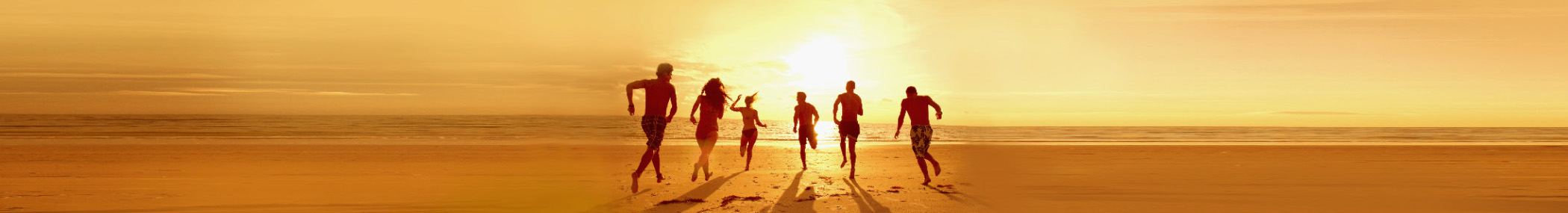 Λίστα αποσκευών για τις διακοπές του ΠάσχαΣημείωσηΓια να προσθέσετε εύκολα κι άλλες κατηγορίες, κάντε τα εξής: 1. Κάντε κλικ σε ένα οποιοδήποτε όνομα κατηγορίας. Στη συνέχεια, στην καρτέλα 'Διάταξη' των Εργαλείων πίνακα, επιλέξτε 'Επιλογή πίνακα'. 2. Στην Κεντρική καρτέλα, επιλέξτε 'Αντιγραφή' και πατήστε Ctrl+End για να μεταβείτε στο τέλος του εγγράφου. 3. Πατήστε Enter και στην Κεντρική καρτέλα, επιλέξτε 'Επικόλληση'.ΡούχαΕίδη προσωπικής φροντίδαςΣημαντικά έγγραφαΙατρικάΑξεσουάρΗλεκτρονικά